Звіт ТНВК «Школа-ліцей №6 ім. Н.Яремчука»Реалізація проекту Шкільного громадського бюджету 2021Назва проєкту: Інтерактивно-пізнавальний класПІБ авторів або команди авторів проєкту: Софія ПапірянськаМісце реалізації проєкту: ТНВК «Школа-ліцей №6 ім. Н.Яремчука»В облаштованому 03 кабінеті проводяться уроки музичного мистецтва, заняття шкільних вокальних гуртків, мистецьких студій. Кабінет є практичним приміщенням для класних та невеликих  шкільних мистецьких дійств. Учні мають простір для занять музикою, позакласною діяльністю, перегляду навчальних та пізнавальних фільмів, цікавого дозвілля. Придбано: жалюзі – 5 961 грн;телевізор – 12 000 грн;ноутбук – 15 749 грн;радіосистема з поясним передавачем і наголовною гарнітурою – 9200 грн;акустична система з інтерфейсом – 3800 грн;будівельні матеріали – 13 290 грн. 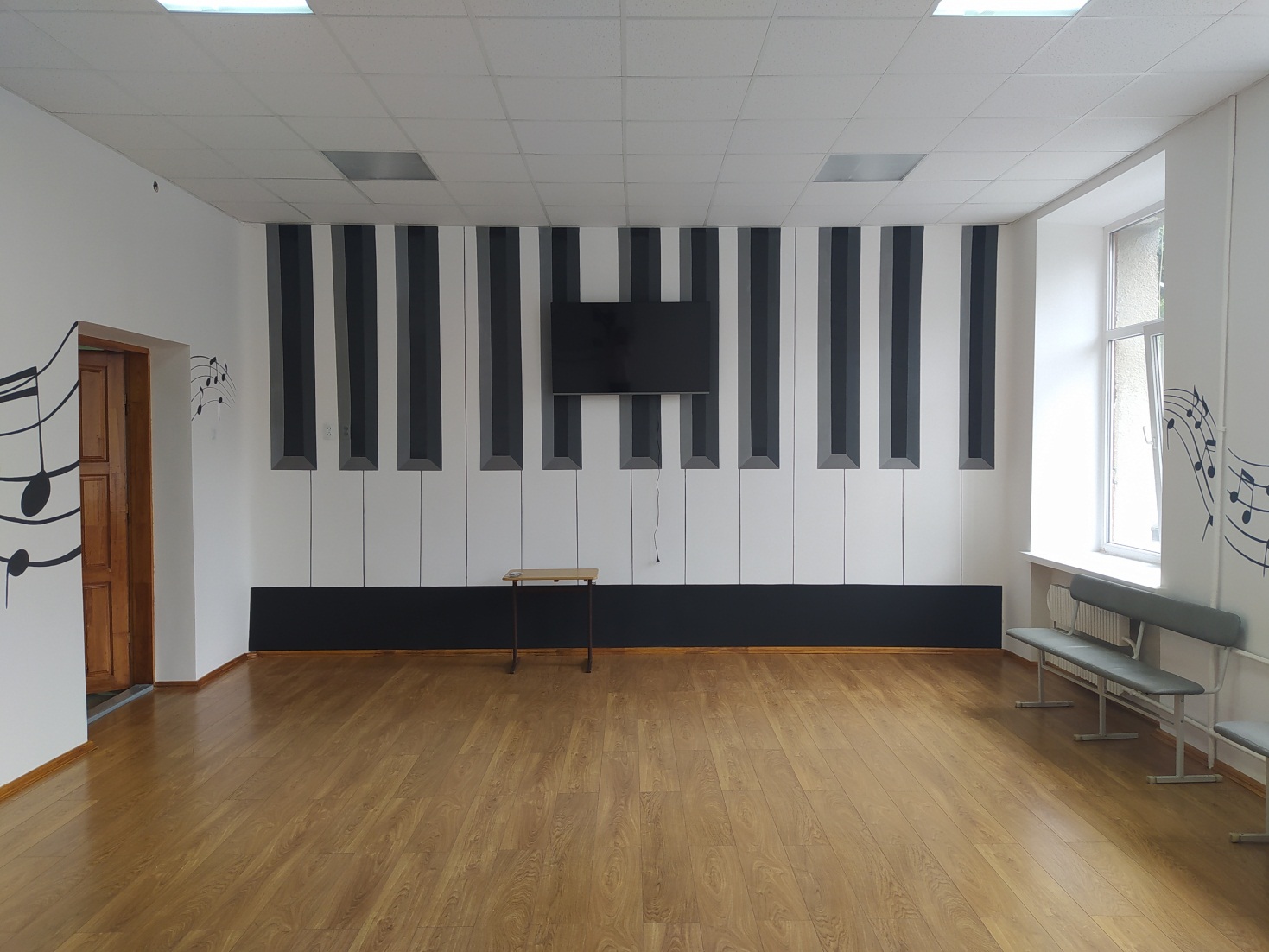 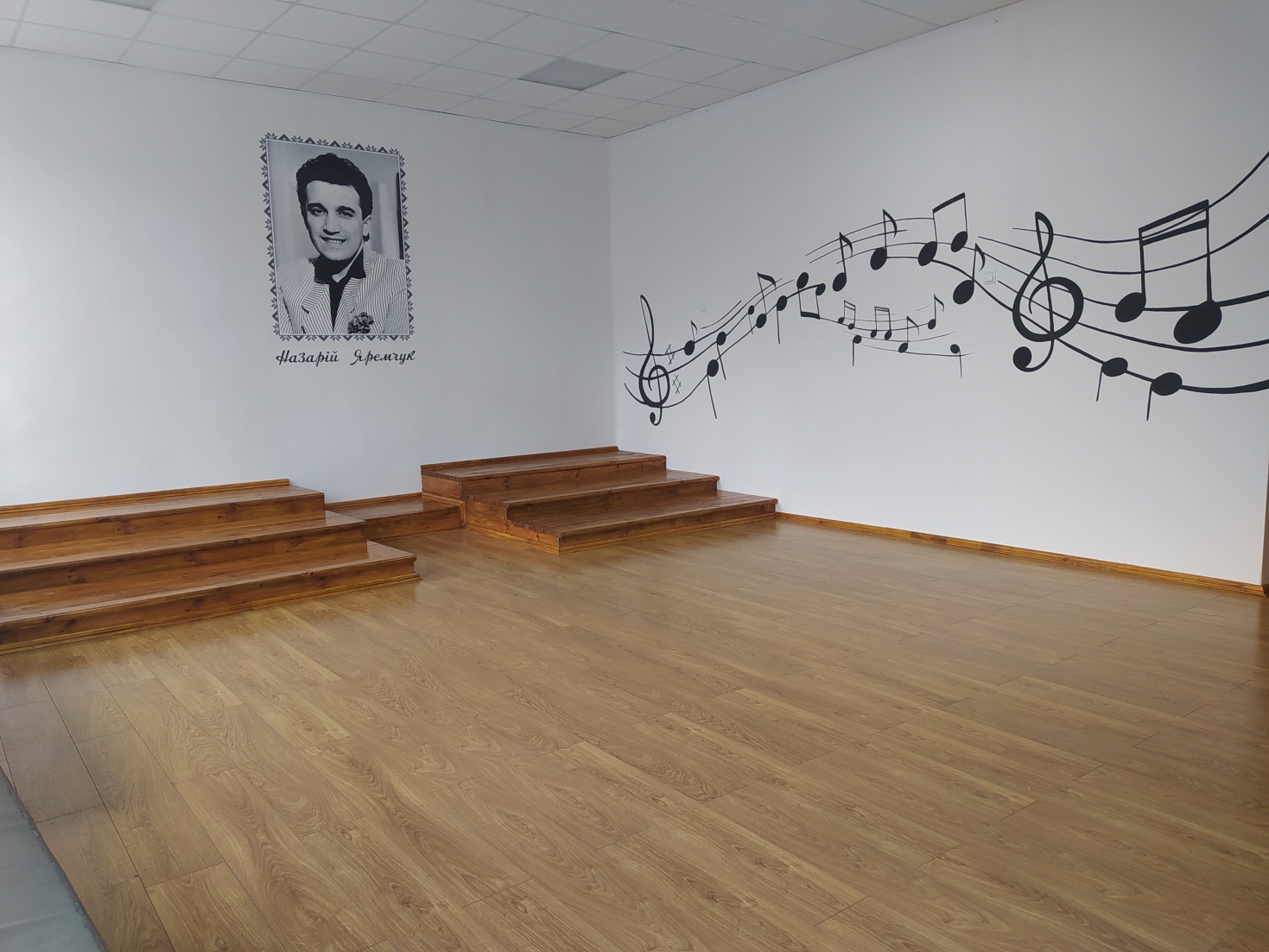 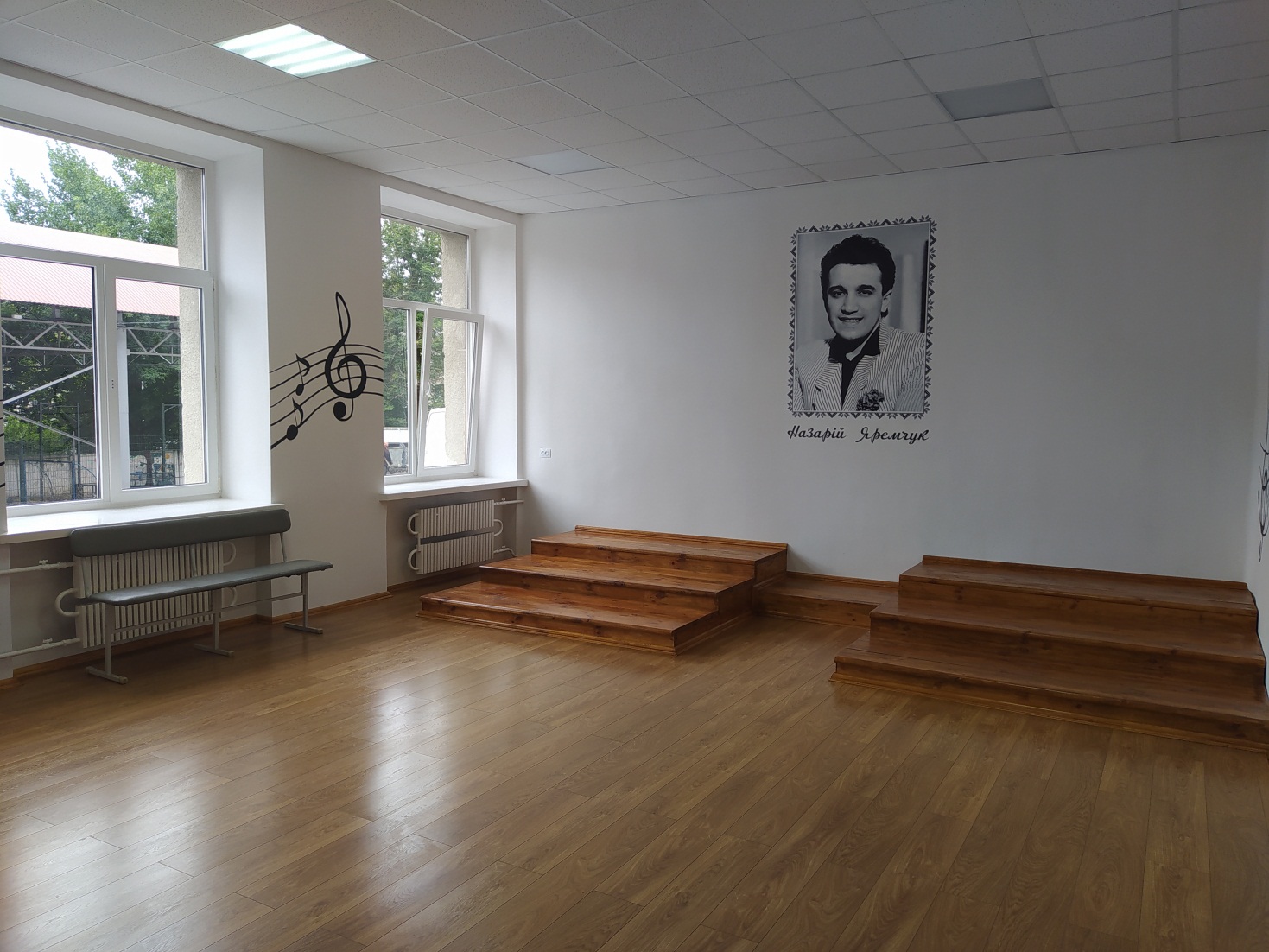 